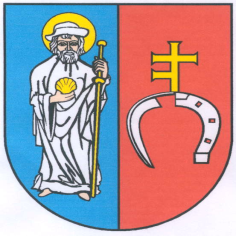 Urząd Gminy JakubówGminny Ośrodek Pomocy Społecznejul. Mińska 15, 05 - 306 Jakubówtel. 25-757-91-64, fax 25 757-91-64www.jakubow.plmail: gops@jakubow.plKarta usługNr GOPS.3/2023Fundusz alimentacyjnyFundusz alimentacyjnyFundusz alimentacyjnyMiejsce załatwienia sprawy:Miejsce załatwienia sprawy:Miejsce załatwienia sprawy:Miejsce załatwienia sprawy:Gminny Ośrodek Pomocy SpołecznejPokój nr 7 i 9, tel. 25 757 91 64; 25 758 24 29, e-mail: gops@jakubow.plGodziny urzędowania:                                       poniedziałek 800 – 1700                                       wtorek - środa  800 – 1600                                       czwartek dzień wewnętrzny                                       piątek  800 – 1500Gminny Ośrodek Pomocy SpołecznejPokój nr 7 i 9, tel. 25 757 91 64; 25 758 24 29, e-mail: gops@jakubow.plGodziny urzędowania:                                       poniedziałek 800 – 1700                                       wtorek - środa  800 – 1600                                       czwartek dzień wewnętrzny                                       piątek  800 – 1500Gminny Ośrodek Pomocy SpołecznejPokój nr 7 i 9, tel. 25 757 91 64; 25 758 24 29, e-mail: gops@jakubow.plGodziny urzędowania:                                       poniedziałek 800 – 1700                                       wtorek - środa  800 – 1600                                       czwartek dzień wewnętrzny                                       piątek  800 – 1500Gminny Ośrodek Pomocy SpołecznejPokój nr 7 i 9, tel. 25 757 91 64; 25 758 24 29, e-mail: gops@jakubow.plGodziny urzędowania:                                       poniedziałek 800 – 1700                                       wtorek - środa  800 – 1600                                       czwartek dzień wewnętrzny                                       piątek  800 – 1500Osoba do kontaktu:Osoba do kontaktu:Osoba do kontaktu:Osoba do kontaktu:Książek Aneta – inspektor ds. świadczeń rodzinnych i alimentacyjnychKsiążek Aneta – inspektor ds. świadczeń rodzinnych i alimentacyjnychKsiążek Aneta – inspektor ds. świadczeń rodzinnych i alimentacyjnychKsiążek Aneta – inspektor ds. świadczeń rodzinnych i alimentacyjnychSposób załatwienia sprawy:Sposób załatwienia sprawy:Sposób załatwienia sprawy:Sposób załatwienia sprawy:udzielanie informacji o zasadach przyznawania świadczeń z funduszu alimentacyjnego,wydawanie stosownych druków wniosków i oświadczeń,przyjmowanie wypełnionych wniosków,wydawanie decyzji o przyznaniu lub odmowie prawa do świadczeń z funduszu alimentacyjnegoudzielanie informacji o zasadach przyznawania świadczeń z funduszu alimentacyjnego,wydawanie stosownych druków wniosków i oświadczeń,przyjmowanie wypełnionych wniosków,wydawanie decyzji o przyznaniu lub odmowie prawa do świadczeń z funduszu alimentacyjnegoudzielanie informacji o zasadach przyznawania świadczeń z funduszu alimentacyjnego,wydawanie stosownych druków wniosków i oświadczeń,przyjmowanie wypełnionych wniosków,wydawanie decyzji o przyznaniu lub odmowie prawa do świadczeń z funduszu alimentacyjnegoudzielanie informacji o zasadach przyznawania świadczeń z funduszu alimentacyjnego,wydawanie stosownych druków wniosków i oświadczeń,przyjmowanie wypełnionych wniosków,wydawanie decyzji o przyznaniu lub odmowie prawa do świadczeń z funduszu alimentacyjnegoWymagane dokumenty:Wymagane dokumenty:Wymagane dokumenty:Wymagane dokumenty:Wniosek o ustalenie prawa do świadczeń z funduszu alimentacyjnego.Zaświadczenie organu prowadzącego postępowanie egzekucyjne stwierdzające bezskuteczność egzekucji.Odpis prawomocnego orzeczenia sądu zasądzającego alimenty, odpis postanowienia sądu o zabezpieczeniu powództwa o alimenty, odpis protokołu zawierającego treść ugody sądowej lub ugody zawartej przed mediatorem.Dokumenty stwierdzające wysokość dochodu rodziny, w tym odpowiednio:
a) oświadczenia o dochodach członków rodziny innych niż dochody podlegające opodatkowaniu podatkiem dochodowym od osób fizycznych na zasadach określonych w art. 27, art. 30b, art. 30c, art. 30e i art. 30f ustawy z dnia 26 lipca 1991r. o podatku dochodowym od osób fizycznych,
b) zaświadczenie właściwego organu gminy, nakaz płatniczy albo oświadczenie o wielkości gospodarstwa rolnego wyrażonej w hektarach przeliczeniowych ogólnej powierzchni w roku kalendarzowym poprzedzającym okres zasiłkowy,
c) umowę dzierżawy - w przypadku oddania części lub całości znajdującego się w posiadaniu rodziny gospodarstwa rolnego w dzierżawę, na podstawie umowy zawartej stosownie do przepisów o ubezpieczeniu społecznym rolników, albo oddania gospodarstwa rolnego w dzierżawę w związku z pobieraniem renty określonej w przepisach o wspieraniu rozwoju obszarów wiejskich ze środków pochodzących z Sekcji Gwarancji Europejskiego Funduszu Orientacji i Gwarancji Rolnej.Umowę zawartą w formie aktu notarialnego - w przypadku wniesienia gospodarstwa rolnego do użytkowania przez rolniczą spółdzielnię produkcyjną.Odpis podlegającego wykonaniu orzeczenia sądu zasądzającego alimenty na rzecz osób w rodzinie lub poza rodziną lub odpis protokołu posiedzenia zawierającego treść ugody sądowej, lub odpis zatwierdzonej przez sąd ugody zawartej przed mediatorem, zobowiązujących do alimentów na rzecz osób w rodzinie lub poza rodziną.Przekazy lub przelewy pieniężne dokumentujące wysokość zapłaconych alimentów, jeżeli członkowie rodziny są zobowiązani wyrokiem sądu, ugodą sądową lub ugodą zawartą przed mediatorem do ich płacenia na rzecz osoby spoza rodziny.W przypadku gdy osoba uprawniona nie otrzymała alimentów albo otrzymała je w wysokości niższej od ustalonej w wyroku sądu, ugodzie sądowej lub ugodzie zawartej przed mediatorem: zaświadczenie organu prowadzącego postępowanie egzekucyjne o całkowitej lub częściowej bezskuteczności egzekucji alimentów, a także o wysokości wyegzekwowanych alimentów lub informację właściwego sądu lub właściwej instytucji o podjęciu przez osobę uprawnioną czynności związanych z wykonaniem tytułu wykonawczego za granicą albo o niepodjęciu tych czynności, w szczególności w związku z brakiem podstawy prawnej do ich podjęcia lub brakiem możliwości wskazania przez osobę uprawnioną miejsca zamieszkania dłużnika alimentacyjnego za granicą, jeżeli dłużnik zamieszkuje za granicą.Dokument w tym oświadczenie określające datę utraty dochodu oraz wysokość i rodzaj utraconego dochodu.Dokument w tym oświadczenie określające datę uzyskania dochodu oraz wysokości i rodzaj dochodu uzyskanego przez członka rodziny oraz liczbę miesięcy, w których dochód był uzyskany - w przypadku uzyskania dochodu w roku kalendarzowym poprzedzającym okres zasiłkowy.Karta pobytu w przypadku cudzoziemca przebywającego na terytorium Rzeczypospolitej Polskiej na podstawie zezwolenia na pobyt stały, zezwolenia na pobyt rezydenta długoterminowego Unii Europejskiej, zezwolenia na pobyt czasowy w związku z okolicznościami, o których mowa w art. 186 ust. 1 pkt. 3 ustawy z dnia 12.12.2013r. o cudzoziemcach lub w związku z uzyskaniem w Rzeczypospolitej Polskiej statusu uchodźcy lub ochrony uzupełniającej.Odpis zupełny lub skrócony aktów zgonu rodziców lub odpis podlegającego wykonaniu wyroku zasądzającego alimenty lub odpis protokołu posiedzenia zawierającego treść ugody sądowej lub odpis zatwierdzonej przez sąd ugody zawartej przed mediatorem, zobowiązujących do alimentów, w przypadku osoby uczącej się.Odpis prawomocnego orzeczenia sądu orzekającego rozwód lub separację albo skrócony odpis aktu zgonu małżonka lub rodzica dziecka, w przypadku osoby samotnie wychowującej dziecko.Zaświadczenie o uczęszczaniu osoby uprawnionej do szkoły lub szkoły wyższej.Inne dokumenty w tym oświadczenia niezbędne do ustalenia prawa do świadczenia z funduszu alimentacyjnego.Warunkiem niezbędnym do przyznania uprawnień z funduszu alimentacyjnego jest bezskuteczność egzekucji za ostatnie 2 miesiące, poprzedzające złożenie wniosku, lub niemożność wszczęcia egzekucji co potwierdza organ uprawniony tj. Komornik Sądowy lub Sąd Okręgowy stosownym zaświadczeniem.Wniosek o ustalenie prawa do świadczeń z funduszu alimentacyjnego.Zaświadczenie organu prowadzącego postępowanie egzekucyjne stwierdzające bezskuteczność egzekucji.Odpis prawomocnego orzeczenia sądu zasądzającego alimenty, odpis postanowienia sądu o zabezpieczeniu powództwa o alimenty, odpis protokołu zawierającego treść ugody sądowej lub ugody zawartej przed mediatorem.Dokumenty stwierdzające wysokość dochodu rodziny, w tym odpowiednio:
a) oświadczenia o dochodach członków rodziny innych niż dochody podlegające opodatkowaniu podatkiem dochodowym od osób fizycznych na zasadach określonych w art. 27, art. 30b, art. 30c, art. 30e i art. 30f ustawy z dnia 26 lipca 1991r. o podatku dochodowym od osób fizycznych,
b) zaświadczenie właściwego organu gminy, nakaz płatniczy albo oświadczenie o wielkości gospodarstwa rolnego wyrażonej w hektarach przeliczeniowych ogólnej powierzchni w roku kalendarzowym poprzedzającym okres zasiłkowy,
c) umowę dzierżawy - w przypadku oddania części lub całości znajdującego się w posiadaniu rodziny gospodarstwa rolnego w dzierżawę, na podstawie umowy zawartej stosownie do przepisów o ubezpieczeniu społecznym rolników, albo oddania gospodarstwa rolnego w dzierżawę w związku z pobieraniem renty określonej w przepisach o wspieraniu rozwoju obszarów wiejskich ze środków pochodzących z Sekcji Gwarancji Europejskiego Funduszu Orientacji i Gwarancji Rolnej.Umowę zawartą w formie aktu notarialnego - w przypadku wniesienia gospodarstwa rolnego do użytkowania przez rolniczą spółdzielnię produkcyjną.Odpis podlegającego wykonaniu orzeczenia sądu zasądzającego alimenty na rzecz osób w rodzinie lub poza rodziną lub odpis protokołu posiedzenia zawierającego treść ugody sądowej, lub odpis zatwierdzonej przez sąd ugody zawartej przed mediatorem, zobowiązujących do alimentów na rzecz osób w rodzinie lub poza rodziną.Przekazy lub przelewy pieniężne dokumentujące wysokość zapłaconych alimentów, jeżeli członkowie rodziny są zobowiązani wyrokiem sądu, ugodą sądową lub ugodą zawartą przed mediatorem do ich płacenia na rzecz osoby spoza rodziny.W przypadku gdy osoba uprawniona nie otrzymała alimentów albo otrzymała je w wysokości niższej od ustalonej w wyroku sądu, ugodzie sądowej lub ugodzie zawartej przed mediatorem: zaświadczenie organu prowadzącego postępowanie egzekucyjne o całkowitej lub częściowej bezskuteczności egzekucji alimentów, a także o wysokości wyegzekwowanych alimentów lub informację właściwego sądu lub właściwej instytucji o podjęciu przez osobę uprawnioną czynności związanych z wykonaniem tytułu wykonawczego za granicą albo o niepodjęciu tych czynności, w szczególności w związku z brakiem podstawy prawnej do ich podjęcia lub brakiem możliwości wskazania przez osobę uprawnioną miejsca zamieszkania dłużnika alimentacyjnego za granicą, jeżeli dłużnik zamieszkuje za granicą.Dokument w tym oświadczenie określające datę utraty dochodu oraz wysokość i rodzaj utraconego dochodu.Dokument w tym oświadczenie określające datę uzyskania dochodu oraz wysokości i rodzaj dochodu uzyskanego przez członka rodziny oraz liczbę miesięcy, w których dochód był uzyskany - w przypadku uzyskania dochodu w roku kalendarzowym poprzedzającym okres zasiłkowy.Karta pobytu w przypadku cudzoziemca przebywającego na terytorium Rzeczypospolitej Polskiej na podstawie zezwolenia na pobyt stały, zezwolenia na pobyt rezydenta długoterminowego Unii Europejskiej, zezwolenia na pobyt czasowy w związku z okolicznościami, o których mowa w art. 186 ust. 1 pkt. 3 ustawy z dnia 12.12.2013r. o cudzoziemcach lub w związku z uzyskaniem w Rzeczypospolitej Polskiej statusu uchodźcy lub ochrony uzupełniającej.Odpis zupełny lub skrócony aktów zgonu rodziców lub odpis podlegającego wykonaniu wyroku zasądzającego alimenty lub odpis protokołu posiedzenia zawierającego treść ugody sądowej lub odpis zatwierdzonej przez sąd ugody zawartej przed mediatorem, zobowiązujących do alimentów, w przypadku osoby uczącej się.Odpis prawomocnego orzeczenia sądu orzekającego rozwód lub separację albo skrócony odpis aktu zgonu małżonka lub rodzica dziecka, w przypadku osoby samotnie wychowującej dziecko.Zaświadczenie o uczęszczaniu osoby uprawnionej do szkoły lub szkoły wyższej.Inne dokumenty w tym oświadczenia niezbędne do ustalenia prawa do świadczenia z funduszu alimentacyjnego.Warunkiem niezbędnym do przyznania uprawnień z funduszu alimentacyjnego jest bezskuteczność egzekucji za ostatnie 2 miesiące, poprzedzające złożenie wniosku, lub niemożność wszczęcia egzekucji co potwierdza organ uprawniony tj. Komornik Sądowy lub Sąd Okręgowy stosownym zaświadczeniem.Wniosek o ustalenie prawa do świadczeń z funduszu alimentacyjnego.Zaświadczenie organu prowadzącego postępowanie egzekucyjne stwierdzające bezskuteczność egzekucji.Odpis prawomocnego orzeczenia sądu zasądzającego alimenty, odpis postanowienia sądu o zabezpieczeniu powództwa o alimenty, odpis protokołu zawierającego treść ugody sądowej lub ugody zawartej przed mediatorem.Dokumenty stwierdzające wysokość dochodu rodziny, w tym odpowiednio:
a) oświadczenia o dochodach członków rodziny innych niż dochody podlegające opodatkowaniu podatkiem dochodowym od osób fizycznych na zasadach określonych w art. 27, art. 30b, art. 30c, art. 30e i art. 30f ustawy z dnia 26 lipca 1991r. o podatku dochodowym od osób fizycznych,
b) zaświadczenie właściwego organu gminy, nakaz płatniczy albo oświadczenie o wielkości gospodarstwa rolnego wyrażonej w hektarach przeliczeniowych ogólnej powierzchni w roku kalendarzowym poprzedzającym okres zasiłkowy,
c) umowę dzierżawy - w przypadku oddania części lub całości znajdującego się w posiadaniu rodziny gospodarstwa rolnego w dzierżawę, na podstawie umowy zawartej stosownie do przepisów o ubezpieczeniu społecznym rolników, albo oddania gospodarstwa rolnego w dzierżawę w związku z pobieraniem renty określonej w przepisach o wspieraniu rozwoju obszarów wiejskich ze środków pochodzących z Sekcji Gwarancji Europejskiego Funduszu Orientacji i Gwarancji Rolnej.Umowę zawartą w formie aktu notarialnego - w przypadku wniesienia gospodarstwa rolnego do użytkowania przez rolniczą spółdzielnię produkcyjną.Odpis podlegającego wykonaniu orzeczenia sądu zasądzającego alimenty na rzecz osób w rodzinie lub poza rodziną lub odpis protokołu posiedzenia zawierającego treść ugody sądowej, lub odpis zatwierdzonej przez sąd ugody zawartej przed mediatorem, zobowiązujących do alimentów na rzecz osób w rodzinie lub poza rodziną.Przekazy lub przelewy pieniężne dokumentujące wysokość zapłaconych alimentów, jeżeli członkowie rodziny są zobowiązani wyrokiem sądu, ugodą sądową lub ugodą zawartą przed mediatorem do ich płacenia na rzecz osoby spoza rodziny.W przypadku gdy osoba uprawniona nie otrzymała alimentów albo otrzymała je w wysokości niższej od ustalonej w wyroku sądu, ugodzie sądowej lub ugodzie zawartej przed mediatorem: zaświadczenie organu prowadzącego postępowanie egzekucyjne o całkowitej lub częściowej bezskuteczności egzekucji alimentów, a także o wysokości wyegzekwowanych alimentów lub informację właściwego sądu lub właściwej instytucji o podjęciu przez osobę uprawnioną czynności związanych z wykonaniem tytułu wykonawczego za granicą albo o niepodjęciu tych czynności, w szczególności w związku z brakiem podstawy prawnej do ich podjęcia lub brakiem możliwości wskazania przez osobę uprawnioną miejsca zamieszkania dłużnika alimentacyjnego za granicą, jeżeli dłużnik zamieszkuje za granicą.Dokument w tym oświadczenie określające datę utraty dochodu oraz wysokość i rodzaj utraconego dochodu.Dokument w tym oświadczenie określające datę uzyskania dochodu oraz wysokości i rodzaj dochodu uzyskanego przez członka rodziny oraz liczbę miesięcy, w których dochód był uzyskany - w przypadku uzyskania dochodu w roku kalendarzowym poprzedzającym okres zasiłkowy.Karta pobytu w przypadku cudzoziemca przebywającego na terytorium Rzeczypospolitej Polskiej na podstawie zezwolenia na pobyt stały, zezwolenia na pobyt rezydenta długoterminowego Unii Europejskiej, zezwolenia na pobyt czasowy w związku z okolicznościami, o których mowa w art. 186 ust. 1 pkt. 3 ustawy z dnia 12.12.2013r. o cudzoziemcach lub w związku z uzyskaniem w Rzeczypospolitej Polskiej statusu uchodźcy lub ochrony uzupełniającej.Odpis zupełny lub skrócony aktów zgonu rodziców lub odpis podlegającego wykonaniu wyroku zasądzającego alimenty lub odpis protokołu posiedzenia zawierającego treść ugody sądowej lub odpis zatwierdzonej przez sąd ugody zawartej przed mediatorem, zobowiązujących do alimentów, w przypadku osoby uczącej się.Odpis prawomocnego orzeczenia sądu orzekającego rozwód lub separację albo skrócony odpis aktu zgonu małżonka lub rodzica dziecka, w przypadku osoby samotnie wychowującej dziecko.Zaświadczenie o uczęszczaniu osoby uprawnionej do szkoły lub szkoły wyższej.Inne dokumenty w tym oświadczenia niezbędne do ustalenia prawa do świadczenia z funduszu alimentacyjnego.Warunkiem niezbędnym do przyznania uprawnień z funduszu alimentacyjnego jest bezskuteczność egzekucji za ostatnie 2 miesiące, poprzedzające złożenie wniosku, lub niemożność wszczęcia egzekucji co potwierdza organ uprawniony tj. Komornik Sądowy lub Sąd Okręgowy stosownym zaświadczeniem.Wniosek o ustalenie prawa do świadczeń z funduszu alimentacyjnego.Zaświadczenie organu prowadzącego postępowanie egzekucyjne stwierdzające bezskuteczność egzekucji.Odpis prawomocnego orzeczenia sądu zasądzającego alimenty, odpis postanowienia sądu o zabezpieczeniu powództwa o alimenty, odpis protokołu zawierającego treść ugody sądowej lub ugody zawartej przed mediatorem.Dokumenty stwierdzające wysokość dochodu rodziny, w tym odpowiednio:
a) oświadczenia o dochodach członków rodziny innych niż dochody podlegające opodatkowaniu podatkiem dochodowym od osób fizycznych na zasadach określonych w art. 27, art. 30b, art. 30c, art. 30e i art. 30f ustawy z dnia 26 lipca 1991r. o podatku dochodowym od osób fizycznych,
b) zaświadczenie właściwego organu gminy, nakaz płatniczy albo oświadczenie o wielkości gospodarstwa rolnego wyrażonej w hektarach przeliczeniowych ogólnej powierzchni w roku kalendarzowym poprzedzającym okres zasiłkowy,
c) umowę dzierżawy - w przypadku oddania części lub całości znajdującego się w posiadaniu rodziny gospodarstwa rolnego w dzierżawę, na podstawie umowy zawartej stosownie do przepisów o ubezpieczeniu społecznym rolników, albo oddania gospodarstwa rolnego w dzierżawę w związku z pobieraniem renty określonej w przepisach o wspieraniu rozwoju obszarów wiejskich ze środków pochodzących z Sekcji Gwarancji Europejskiego Funduszu Orientacji i Gwarancji Rolnej.Umowę zawartą w formie aktu notarialnego - w przypadku wniesienia gospodarstwa rolnego do użytkowania przez rolniczą spółdzielnię produkcyjną.Odpis podlegającego wykonaniu orzeczenia sądu zasądzającego alimenty na rzecz osób w rodzinie lub poza rodziną lub odpis protokołu posiedzenia zawierającego treść ugody sądowej, lub odpis zatwierdzonej przez sąd ugody zawartej przed mediatorem, zobowiązujących do alimentów na rzecz osób w rodzinie lub poza rodziną.Przekazy lub przelewy pieniężne dokumentujące wysokość zapłaconych alimentów, jeżeli członkowie rodziny są zobowiązani wyrokiem sądu, ugodą sądową lub ugodą zawartą przed mediatorem do ich płacenia na rzecz osoby spoza rodziny.W przypadku gdy osoba uprawniona nie otrzymała alimentów albo otrzymała je w wysokości niższej od ustalonej w wyroku sądu, ugodzie sądowej lub ugodzie zawartej przed mediatorem: zaświadczenie organu prowadzącego postępowanie egzekucyjne o całkowitej lub częściowej bezskuteczności egzekucji alimentów, a także o wysokości wyegzekwowanych alimentów lub informację właściwego sądu lub właściwej instytucji o podjęciu przez osobę uprawnioną czynności związanych z wykonaniem tytułu wykonawczego za granicą albo o niepodjęciu tych czynności, w szczególności w związku z brakiem podstawy prawnej do ich podjęcia lub brakiem możliwości wskazania przez osobę uprawnioną miejsca zamieszkania dłużnika alimentacyjnego za granicą, jeżeli dłużnik zamieszkuje za granicą.Dokument w tym oświadczenie określające datę utraty dochodu oraz wysokość i rodzaj utraconego dochodu.Dokument w tym oświadczenie określające datę uzyskania dochodu oraz wysokości i rodzaj dochodu uzyskanego przez członka rodziny oraz liczbę miesięcy, w których dochód był uzyskany - w przypadku uzyskania dochodu w roku kalendarzowym poprzedzającym okres zasiłkowy.Karta pobytu w przypadku cudzoziemca przebywającego na terytorium Rzeczypospolitej Polskiej na podstawie zezwolenia na pobyt stały, zezwolenia na pobyt rezydenta długoterminowego Unii Europejskiej, zezwolenia na pobyt czasowy w związku z okolicznościami, o których mowa w art. 186 ust. 1 pkt. 3 ustawy z dnia 12.12.2013r. o cudzoziemcach lub w związku z uzyskaniem w Rzeczypospolitej Polskiej statusu uchodźcy lub ochrony uzupełniającej.Odpis zupełny lub skrócony aktów zgonu rodziców lub odpis podlegającego wykonaniu wyroku zasądzającego alimenty lub odpis protokołu posiedzenia zawierającego treść ugody sądowej lub odpis zatwierdzonej przez sąd ugody zawartej przed mediatorem, zobowiązujących do alimentów, w przypadku osoby uczącej się.Odpis prawomocnego orzeczenia sądu orzekającego rozwód lub separację albo skrócony odpis aktu zgonu małżonka lub rodzica dziecka, w przypadku osoby samotnie wychowującej dziecko.Zaświadczenie o uczęszczaniu osoby uprawnionej do szkoły lub szkoły wyższej.Inne dokumenty w tym oświadczenia niezbędne do ustalenia prawa do świadczenia z funduszu alimentacyjnego.Warunkiem niezbędnym do przyznania uprawnień z funduszu alimentacyjnego jest bezskuteczność egzekucji za ostatnie 2 miesiące, poprzedzające złożenie wniosku, lub niemożność wszczęcia egzekucji co potwierdza organ uprawniony tj. Komornik Sądowy lub Sąd Okręgowy stosownym zaświadczeniem.Formularz do pobrania:Formularz do pobrania:Formularz do pobrania:Formularz do pobrania:Wnioski o ustalenie prawa do świadczenia z funduszu alimentacyjnego składa się ze względu na miejsce zamieszkania osoby ubiegającej się o w/w świadczenie. Realizacją świadczeń z funduszu alimentacyjnego na terenie gminy Jakubów zajmuje się Gminny Ośrodek Pomocy Społecznej w Jakubowie. Formularz wniosku dostępny jest w siedzibie Gminnego Ośrodka Pomocy Społecznej w Jakubowie pok. Nr 7 i 9 oraz na stronie internetowej: https://www.gov.pl/web/rodzina/swiadczenia-z-funduszu-alimentacyjnego---wzor-wniosku-i-zalacznikow-do-stosowania-na-nowy-okres-20212022Wniosek o ustalenie prawa do świadczeń z funduszu alimentacyjnego można złożyć elektronicznie, za pomocą portalu empatia.mrpips.gov.pl, Profilu Zaufanego, PUE ZUS.Wnioski o ustalenie prawa do świadczenia z funduszu alimentacyjnego składa się ze względu na miejsce zamieszkania osoby ubiegającej się o w/w świadczenie. Realizacją świadczeń z funduszu alimentacyjnego na terenie gminy Jakubów zajmuje się Gminny Ośrodek Pomocy Społecznej w Jakubowie. Formularz wniosku dostępny jest w siedzibie Gminnego Ośrodka Pomocy Społecznej w Jakubowie pok. Nr 7 i 9 oraz na stronie internetowej: https://www.gov.pl/web/rodzina/swiadczenia-z-funduszu-alimentacyjnego---wzor-wniosku-i-zalacznikow-do-stosowania-na-nowy-okres-20212022Wniosek o ustalenie prawa do świadczeń z funduszu alimentacyjnego można złożyć elektronicznie, za pomocą portalu empatia.mrpips.gov.pl, Profilu Zaufanego, PUE ZUS.Wnioski o ustalenie prawa do świadczenia z funduszu alimentacyjnego składa się ze względu na miejsce zamieszkania osoby ubiegającej się o w/w świadczenie. Realizacją świadczeń z funduszu alimentacyjnego na terenie gminy Jakubów zajmuje się Gminny Ośrodek Pomocy Społecznej w Jakubowie. Formularz wniosku dostępny jest w siedzibie Gminnego Ośrodka Pomocy Społecznej w Jakubowie pok. Nr 7 i 9 oraz na stronie internetowej: https://www.gov.pl/web/rodzina/swiadczenia-z-funduszu-alimentacyjnego---wzor-wniosku-i-zalacznikow-do-stosowania-na-nowy-okres-20212022Wniosek o ustalenie prawa do świadczeń z funduszu alimentacyjnego można złożyć elektronicznie, za pomocą portalu empatia.mrpips.gov.pl, Profilu Zaufanego, PUE ZUS.Wnioski o ustalenie prawa do świadczenia z funduszu alimentacyjnego składa się ze względu na miejsce zamieszkania osoby ubiegającej się o w/w świadczenie. Realizacją świadczeń z funduszu alimentacyjnego na terenie gminy Jakubów zajmuje się Gminny Ośrodek Pomocy Społecznej w Jakubowie. Formularz wniosku dostępny jest w siedzibie Gminnego Ośrodka Pomocy Społecznej w Jakubowie pok. Nr 7 i 9 oraz na stronie internetowej: https://www.gov.pl/web/rodzina/swiadczenia-z-funduszu-alimentacyjnego---wzor-wniosku-i-zalacznikow-do-stosowania-na-nowy-okres-20212022Wniosek o ustalenie prawa do świadczeń z funduszu alimentacyjnego można złożyć elektronicznie, za pomocą portalu empatia.mrpips.gov.pl, Profilu Zaufanego, PUE ZUS.Opłaty:Opłaty:Opłaty:Opłaty:Nie podlegaNie podlegaNie podlegaNie podlegaCzas załatwienia sprawy:Czas załatwienia sprawy:Czas załatwienia sprawy:Czas załatwienia sprawy:Do 1 miesiąca od dnia wpływu wniosku, w sprawach szczególnie skomplikowanych                     w terminie do 2 miesięcy.Wnioski na nowy okres świadczeniowy:W przypadku złożenia wniosek w okresie od 1 lipca do 31 sierpnia wypłata świadczenia następuje do 31 października. Wnioski złożone od  1 września do 30 września  wypłata nastąpi do 30 listopada. Złożenia wniosku w okresie od 1 października do 31 października wypłata świadczenia do 31 grudnia, natomiast od  1 listopada do 30 listopada  wypłata środków nastąpi 31 stycznia.Do 1 miesiąca od dnia wpływu wniosku, w sprawach szczególnie skomplikowanych                     w terminie do 2 miesięcy.Wnioski na nowy okres świadczeniowy:W przypadku złożenia wniosek w okresie od 1 lipca do 31 sierpnia wypłata świadczenia następuje do 31 października. Wnioski złożone od  1 września do 30 września  wypłata nastąpi do 30 listopada. Złożenia wniosku w okresie od 1 października do 31 października wypłata świadczenia do 31 grudnia, natomiast od  1 listopada do 30 listopada  wypłata środków nastąpi 31 stycznia.Do 1 miesiąca od dnia wpływu wniosku, w sprawach szczególnie skomplikowanych                     w terminie do 2 miesięcy.Wnioski na nowy okres świadczeniowy:W przypadku złożenia wniosek w okresie od 1 lipca do 31 sierpnia wypłata świadczenia następuje do 31 października. Wnioski złożone od  1 września do 30 września  wypłata nastąpi do 30 listopada. Złożenia wniosku w okresie od 1 października do 31 października wypłata świadczenia do 31 grudnia, natomiast od  1 listopada do 30 listopada  wypłata środków nastąpi 31 stycznia.Do 1 miesiąca od dnia wpływu wniosku, w sprawach szczególnie skomplikowanych                     w terminie do 2 miesięcy.Wnioski na nowy okres świadczeniowy:W przypadku złożenia wniosek w okresie od 1 lipca do 31 sierpnia wypłata świadczenia następuje do 31 października. Wnioski złożone od  1 września do 30 września  wypłata nastąpi do 30 listopada. Złożenia wniosku w okresie od 1 października do 31 października wypłata świadczenia do 31 grudnia, natomiast od  1 listopada do 30 listopada  wypłata środków nastąpi 31 stycznia.Tryb odwoławczy:Tryb odwoławczy:Tryb odwoławczy:Tryb odwoławczy:W terminie 14 dni od daty otrzymania decyzji do Samorządowego Kolegium Odwoławczego w Siedlcach za pośrednictwem organu wydającego decyzję.W terminie 14 dni od daty otrzymania decyzji do Samorządowego Kolegium Odwoławczego w Siedlcach za pośrednictwem organu wydającego decyzję.W terminie 14 dni od daty otrzymania decyzji do Samorządowego Kolegium Odwoławczego w Siedlcach za pośrednictwem organu wydającego decyzję.W terminie 14 dni od daty otrzymania decyzji do Samorządowego Kolegium Odwoławczego w Siedlcach za pośrednictwem organu wydającego decyzję.Podstawa prawnaPodstawa prawnaPodstawa prawnaPodstawa prawna1. Ustawa z dnia 7 września 2007 r. o pomocy osobom uprawnionym do alimentów,2. Rozporządzenia Ministra Rodziny, Pracy i Polityki Społecznej z dnia 27 lipca 2017 r. w sprawie sposobu i trybu postępowania, sposobu ustalania dochodu oraz wzorów wniosków zaświadczeń i oświadczeń o ustalenie prawa do świadczeń z funduszu alimentacyjnego,3. Ustawa z dnia 14 czerwca 1960 r. Kodeks postępowania administracyjnego1. Ustawa z dnia 7 września 2007 r. o pomocy osobom uprawnionym do alimentów,2. Rozporządzenia Ministra Rodziny, Pracy i Polityki Społecznej z dnia 27 lipca 2017 r. w sprawie sposobu i trybu postępowania, sposobu ustalania dochodu oraz wzorów wniosków zaświadczeń i oświadczeń o ustalenie prawa do świadczeń z funduszu alimentacyjnego,3. Ustawa z dnia 14 czerwca 1960 r. Kodeks postępowania administracyjnego1. Ustawa z dnia 7 września 2007 r. o pomocy osobom uprawnionym do alimentów,2. Rozporządzenia Ministra Rodziny, Pracy i Polityki Społecznej z dnia 27 lipca 2017 r. w sprawie sposobu i trybu postępowania, sposobu ustalania dochodu oraz wzorów wniosków zaświadczeń i oświadczeń o ustalenie prawa do świadczeń z funduszu alimentacyjnego,3. Ustawa z dnia 14 czerwca 1960 r. Kodeks postępowania administracyjnego1. Ustawa z dnia 7 września 2007 r. o pomocy osobom uprawnionym do alimentów,2. Rozporządzenia Ministra Rodziny, Pracy i Polityki Społecznej z dnia 27 lipca 2017 r. w sprawie sposobu i trybu postępowania, sposobu ustalania dochodu oraz wzorów wniosków zaświadczeń i oświadczeń o ustalenie prawa do świadczeń z funduszu alimentacyjnego,3. Ustawa z dnia 14 czerwca 1960 r. Kodeks postępowania administracyjnegoInformacje dodatkoweInformacje dodatkoweInformacje dodatkoweInformacje dodatkoweWięcej informacji można uzyskać na stronie internetowej: https://www.gov.pl/web/rodzina/fundusz-alimentacyjnyWięcej informacji można uzyskać na stronie internetowej: https://www.gov.pl/web/rodzina/fundusz-alimentacyjnyWięcej informacji można uzyskać na stronie internetowej: https://www.gov.pl/web/rodzina/fundusz-alimentacyjnyWięcej informacji można uzyskać na stronie internetowej: https://www.gov.pl/web/rodzina/fundusz-alimentacyjnySporządziła:      Aneta Książek Sporządziła:      Aneta Książek Sprawdziła: Kierownik GOPSKatarzyna KwiatkowskaZatwierdziła: Wójt GminyHanna Wocial  